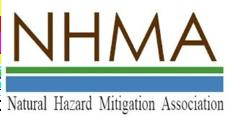 Disaster Risk Reduction Ambassador CurriculumSUBJECT MATTER EXPERTSSeptember 1, 2017Michele Adams, PE, Meliora Environmental Design Pete Baston, Board Member, NHMA/CEO, IdeazDonna Boyce, JD, Director, Recovery and Resiliency Programs, Solix, Inc.Shannon Burke, Board Member, NHMA/Manager, American Planning Association Hazard Planning Center Erin Capps, JD, Vice President, NHMA/ VP Operations, H2O Partners Inc.Steve Cauffman, Research Engineer, Community Resilience Group, National Institute of Standards and TechnologyLawrence Frank, MRP, CFM, Board Member, NHMA/ Resilience Program Manager, AtkinsEugene Henry, Manager, Hazard Mitigation Program, Engineering & Construction Services, Public Works DepartmentTom Hughes, Vice President, NHMA/State Hazard Mitigation Officer, Pennsylvania Emergency Management AgencyRebecca Joyce, Board Member, NHMA/Senior Planner/Program Manager, Central Shenandoah Planning District CommissionNick Lamparelli, Partner, Blogger & Podcaster at InsNerds.com David Mallory, PE, CFM, Treasurer, NHMABarbara Miller, CEM, CFM, Director Jefferson County Homeland Security and Emergency Management Jim Mullen, Board Member, NHMA/Principal, EM Northwest Consulting LLCJim Murphy, PE, CFM, Board Member, NHMA/ Project Director, AECOMEdward Thomas, Esq., President, Natural Hazard Mitigation Association (NHMA)Don Watson FAIA, CIP, EarthRise designGina Wightman, President, Wightman & AssociatesJohn Wiener, Board Member, NHMA/Research Associate, Institute of Behavioral Science, University of Colorado at Boulder